İÇİNDEKİLERÜST YÖNETİCİ SUNUŞU………………………………………………………………...3I- GENEL BİLGİLER………………………………………………………........................4A- Misyon, Vizyon ve Tarihçe…..…………………………………………………....4B- Yetki, Görev ve Sorumluluklar……………………………………………………6C- İdareye İlişkin Bilgiler……………………………………………..……………...7      1- Fiziksel Yapı………………………………………….………………………..7      2- Örgüt Yapısı……………………………………………….…………………..9      3- Bilgi ve Teknolojik Kaynaklar ……………………………………………….10      4- İnsan Kaynakları ………………………………………..……………………19      5- Sunulan Hizmetler …………………………………………………………...20 II- AMAÇ ve HEDEFLER………………………………………………………………..27A- İdarenin Amaç ve Hedefleri ……………………..………………………………27III- FAALİYETLERE İLİŞKİN BİLGİ VE DEĞERLENDİRMELER ………………….32A- Mali Bilgiler ……………………………………………………………………..32      1- Bütçe Uygulama Sonuçları ………………………………………..................32      2- Temel Mali Tablolara İlişkin Açıklamalar …………………………………..33         B- Performans Bilgileri ……………………………………………………………..36Faaliyet ve Proje Bilgileri …………………………………………………..39IV- KURUMSAL KABİLİYET ve KAPASİTENİNDEĞERLENDİRİLMESİ …………………………………………………………………40           A- Üstünlükler ……………………………………………………………………..40           B-  Zayıflıklar ……………………………………………………………………...41           C- Değerlendirme ………………………………………………………………….41V- ÖNERİ VE TEHDİTLER ……………………………………………………………..41BİRİM / ÜST YÖNETİCİ SUNUŞUBilgi İşlem Daire Başkanlığı,  124 sayılı Yükseköğretim Üst Kuruluşları ile Yüksek Öğretim Kurumlarının İdari Teşkilatı Hakkında Kanun Hükmünde Kararnamesinin  34. Maddesi kapsamında, Genel Sekreterlik’in kontrol ve koordinesinde, Batman Üniversitesi  Kalite Politikası ve Kalite Yönetim Sistemi çerçevesinde, üniversiteye bağlı tüm eğitim-öğretim, yönetim ve idari birimlerinin yürüttükleri hizmet  süreçlerinde,  verimi artırmak amacıyla çağdaş bilişim teknolojilerinin kullanımını sağlamak, bilgisayar alt yapısını oluşturmak, bilgi işlem hizmetlerini düzenli bir şekilde yürütmek, uygulamaları koordine etmek, teknik gelişmeleri takip ederek yeniliklerin üniversitede uygulanmasını sağlamakla yükümlüdür.             Dr. Öğr. Üyesi Hafzullah İŞ          Daire Başkan V.I-GENEL BİLGİLERA-MİSYON, VİZYON ve TARİHÇEMİSYONUMUZÜniversitemizin bilişim alanındaki alt yapı (ağ, yazılım ve donanım) ihtiyaçlarını, en gelişmiş teknolojileri kullanmak suretiyle karşılamak, sunulan hizmeti kaliteli, hızlı ve kesintisiz gerçekleştirmek, öğrencilerimizin eğitimine, akademisyenlerimizin eğitim, öğretim, araştırma ve geliştirme çalışmalarına bu alanda tam ve eksiksiz katkı sağlamak, idari birimlerin iş gerçekleştirme süreçlerine aynı yolla destek vermek ve aynı zamanda e-devlet projelerinin uygulanabilirliğinin temel araçlarından biri ve vazgeçilmezi olan bilgi toplumu kullanıcısı oluşumunu geliştirecek projeler üretmektir. VİZYONUMUZKuruluş amacına uygun olarak ileri teknolojilerle desteklediği çağdaş uygulama ve ürünleriyle üniversitemizin idari ve akademik iş süreçlerinde verimliliği arttırmak, iş süreçlerinin elektronik ve mobil ortama taşınmasını sağlayarak elektronik ve mobil üniversite oluşumuna bir idari icra birimi olarak en yüksek oranda katkı sağlamaktır.3. TARİHÇE2007 yılında Üniversitemizin kurulmasıyla Başkanlığımız faaliyete başlamıştır. 2008 yılında Başkanlığımız internet bağlantısını da gerçekleştirerek ulusal ve uluslar arası ağa dahil olmuştur. İlk bağlantısı 5 Mb hızında lease line kiralık hat olan üniversitemiz 2008’de ULAKNET’e olan bağlantısı gerçekleşmiştir. 2009 yılı 2. çeyrekte Merkez Kampüs Rektörlük Binasında Merkez Sistem Odası Projesi yanı sıra kablolu kablosuz network, merkezi telefon santrali ve kablolu TV projeleri gerçekleştirilmiştir. 2009 yılında mevcut bilgisayar laboratuvarlarında çalışır durumda bulunan bilgisayar sayısı 10’dan 55’e çıkarılmış, 15 bilgisayarı bulunan internet odası kurulmuş ve I. Bilişim Teknolojileri Konferansı düzenlenmiştir.2010 yılında merkez kampüs ek bina inşat işi bitimi sonrası internet alt yapısı ve 3 adet bilgisayar laboratuvarı, kamera sistemi hizmete sunulmuş ve II. Bilişim Teknolojileri Konferansı düzenlenmiştir.2011 yılında hizmet içi eğitimlere öncelik verilerek üniversitemiz personellerinin bilgisayar kullanımı ve açık kaynak kodlu işletim sistemlerini kullanmaya yönlendirilmiştir.2012 yılı ile Batı Raman Kampüsünün kullanıma sunulmasıyla Rektörlük Binasına Sistem Odası kurulumu ve mevcut 6 binanın network altyapı projesi başarılı bir şekilde sonuçlandırılmıştır. 2012 yılında Öğrenci Otomasyon Sistemi değiştirilmesi gerekliliği nedeniyle mevcut kullanılan Öğrenci Bilgi Sistemine geçilmiştir. Merkez Kampüs Rektörlük binası ve dış ortam kamera sistemi projesi ile kamera sistemi yenilenmiştir. 2013 yılında Personel Devam Takip Sistemi ve Yemekhane Sistemi Kartlı Geçiş Sistemi projeleri geliştirilmiştir. Üniversitemiz web sayfasının değiştirilmesi ile ilgili çalışmalar başlatılmış ve 2014 yılında yeni web sayfası hayata geçmiştir. 2014 yılında Elektronik Belge Yönetim Sistemi yapılan ayrıntılı araştırmalar sonrası temin edilmiş ve tüm birimlerin EBYS’ye dâhil olması sağlanmıştır. Batı Raman Kampüsümüzde 3 adet bilgisayar laboratuvarı kurulumu yapılmış ve laboratuvar sayımız 8’e çıkarılmıştır.2015 yılında Merkezi Telefon Santrali Projesi sonuçlandırılmıştır. Kütüphane binasında öğrencilerimizin kullanacağı medya kütüphanesi devreye alınmıştır. Batı Raman Kampüsü Rektörlük binası kamera sistemi devreye alınmıştır. Merkez ve Batı Raman Kampüsü Bariyer sistemi kurularak personellerimiz Hızlı Geçiş Sistemi (HGS) ile giriş çıkışları kolaylaştırılmıştır.2016’da Üniversitemiz Güvenlik Duvarı yenilenmiş, Merkezi Kamera Sistemi, Storage ve Kablosuz Erişim Cihazı alımları için teknik araştırmalar yapılmıştır. 2019’da Merkezi Kamera Sistemimiz tüm alt yapı ve bileşenleri ile tamamlanmış ve çalışır hale getirilmiştir. 2020 yılında Hasankeyf Meslek Yüksekokulu ve Uygulama Oteli ağ alt yapısı ile kamera sistemleri bakıma alınmış ve tüm sistemleri çalışır vaziyette devreye alınmıştır. 2020’de Sason Meslek Yüksekokulu ağ alt yapısı ile kamera sistemleri kurulmuş ve tüm sistemleri çalışır vaziyette devreye alınmıştır. Başkanlığımız bünyesinde; üniversitemiz hizmetlerinde kullanılan sunucu, network cihazları, bilgisayar, yazıcı, projeksiyon cihazı, kamera, telefon, bariyer, turnike bileşenleri ile birlikte yaklaşık 4900 cihazın bakım onarımı ve takibi yapılmaktadır. Üniversitemize tahsis edilen hız Ana Uç 700 Mbps’dir, Merkez Kampüs ile  Batı Raman Kampüsü arası 450 Mbps, Merkez Kampüs ile Hasankeyf  Turizm ve Otelcilik Yüksekokulu arası 40 Mbps, Merkez Kampüs ile Kozluk Meslek yüksekokulu arası 20Mbps ve  Merkez Kampüs ile Sason Meslek Yüksekokulu arası 40Mbps’dir.  Merkez Kampüs ile Batı Raman Kampüsü ve ana birimlerimiz fiber hatlarla Başkanlığımıza bağlıdır. Sistem Merkezimizde ATM omurga üzerinden birimler genişletilmiş yıldız topoloji ile birbirlerine bağlı bulunmaktadırlar. ULAKNET ve Telekom bağlantısında SDH cihazları kullanılmaktadır. Batman Üniversitesi, 2008 yılından başlayarak tahsis edilen en yüksek hızlarla ULAKNET’e bağlanmıştır. 2016 yılı sonu itibariyle bağlantı hızımız 200 Mb, 2020 yılı sonu itibariyle bağlantı hızımız 600 Mbps ve 2021 yılı itibariyle bütün kampüslerimizdeki toplam bağlantı hızımız 1,25Gbps’dir.2021’de üniversitemizin yeni web sitesi yayınlanmıştır. Web sitemizin programlama dili php, sorgulama dili postgresql. Sitemizde bulunan yazılım modülleri dinamik bir şekilde geliştirilmeye uygundur. Bu sayede sitemizin admin arayüzü ile admin kullanıcıları sitenin her bir birim sayfasını kolaylıkla değiştirip ekleme yaparak içeriği zenginleştirebilir. Kullanıcı talepleri doğrultusunda sitede iyileştirmeler ve geliştirmeler yapılmaktadır. Kullanılan framework ile sitemiz responsive özelliğe sahiptir. Aynı zamanda sitenin dil seçeneği  İngilizce alternatifi vardır.İştiraklerinden biri Batman Üniversitesi olan teknokent için web sitesi tasarlanıp geliştirilmiştir.Sitemizin Bilgi İşlem Daire Başkanlığı birim sayfası için yapılan işlemlerle alakalı olarak birçok görsel(manşet) tasarlanmıştır. Kurumsal siber güvenlik rehberi için ve açılışını beklediğimiz tıp fakültesi için flipbook (dijital kitap) tasarlanmıştır.Üniversitemiz bünyesinde yapılan söyleşiler için webinarlara teknik destek sağlanmaktadır.2022’de Üniversitemiz dijital kampüs geçiş çalışmaları kapsamında Enstitü, Güzel Sanatlar Fakültesi, Yabancı Uyruklu Öğrenci Başvuru ve Yatay Geçiş Başvuru Modülleri hizmete alındı. Üniversitemiz birimleri kullanımında bulunan arızalı fotokopi cihazları ve yazıcıların bakım onarımları yapılarak hizmete alındı. Donanımsal olarak yetersiz kalan bilgisayarların performansını arttırmak amacıyla SSD HDD ve Ram bellek desteği sağlamak amacıyla gerekli alımlar yapılarak kurulumları yapılmaya başlandı. Sunucu ve Storagelerin sistem gereksinimleri nedeniyle SSD HDD ve Ram artırımına gidilerek performanslarının arttırılması sağlanmıştır. Başkanlığımız görev, yetki ve sorumluluğunda bulunan sistem, network, kamera, Ip telefon, turnike, bariyet, kartlı geçiş sistemleri ile bilgisayar ve çevre birimlerinin bakım onarımları yapılmıştır.  YETKİ, GÖREV VE SORUMLULUKLAR Yükseköğretim Üst Kuruluşları ile Yükseköğretim Kurumlarının İdari Teşkilatı Hakkında 07.10.1983 tarih ve 124 Sayılı Kanun Hükmünde Kararname ile Bilgi İşlem Daire Başkanlığı görevleri tanımlanmıştır.Eğitim ve araştırmada her türlü bilgiyi derlemek, değerlendirmek, kayıtlarını tutmak ve yayınlanmasını sağlamak,Gerekli yayın ve dokümanları bilgi işlem ortamına aktarmak, korumak ve gerektiğinde hizmete sunmak, Üniversite'de bulunan tüm bilgisayarların ve ekipmanlarının bakım, onarımını sağlamak.Çok kullanıcılı bilgisayar sistemlerini kurmak.Üniversite networkünü kampüs içi ve kampüsler arası olmak üzere kurmak, işletimini sağlamak, sistemin yurt içindeki yurt dışındaki ve diğer merkezlerle internet bağlantısını sağlamak.Üniversite web sayfasını hazırlamak ve yönetmek.Üniversite kamera, kartlı geçiş ve bariyer sistemlerini kurmak ve yönetmek.Rektörlük Makamı tarafından verilecek diğer bilgi işlem hizmetlerini yapmak.C-İDAREYE İLİŞKİN BİLGİLER1-FİZİKSEL YAPIÜniversitemiz Merkez ve Batı Raman Kampüslerinde Başkanlığımıza ait 17 personel odası, 11 sistem odası, 26 kenar switch odası ve 2 depo bulunmaktadır.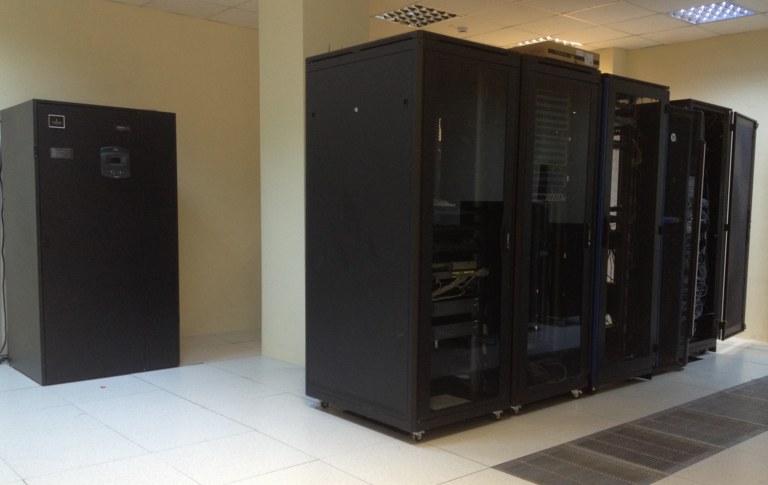 1.1- Çalışma Alanları1.1.2. İdari ve Teknik Personel Hizmet Alanları1.2- Hizmet Alanları1.2.1. İdari ve Teknik Personel Hizmet Alanları1.3- Ambar AlanlarıAmbar Sayısı: 2 AdetAmbar Alanı: 45m2 - 55 m2		1.4- Arşiv AlanlarıArşiv Sayısı: 0 AdetÖRGÜT YAPISI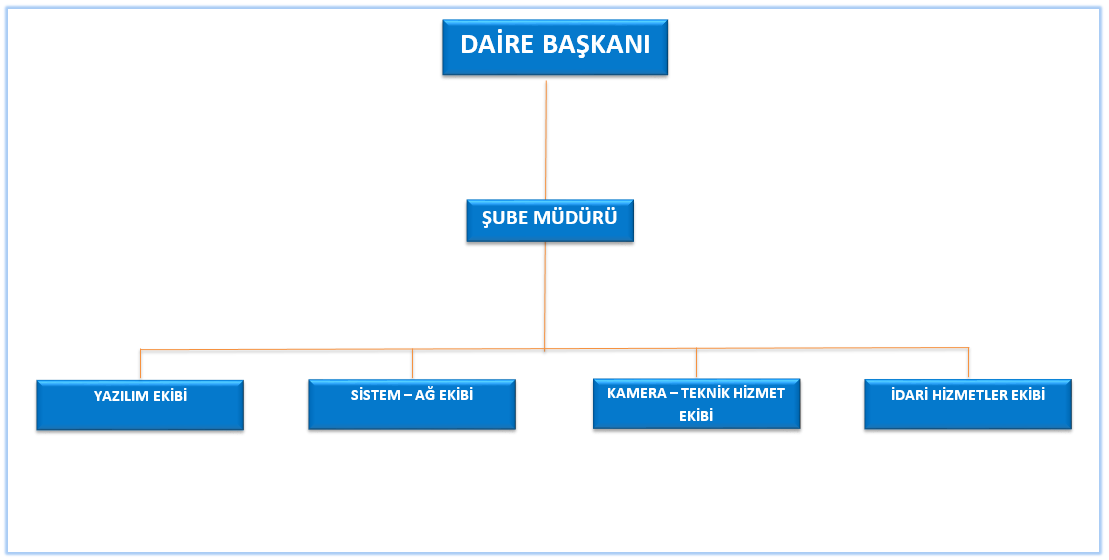 3-BİLGİ VE TEKNOLOJİK KAYNAKLAR3.1- Programlar / Yazılımlar:Üniversitemizde yürütülen resmi yazışmalar, öğrenci eğitim ve öğretim faaliyetleri, bilişim altyapısı ve teknolojinin gerekleri doğrultusunda birçok program kullanılmaktadır. Bu programlar, programı kullanan birim ve personel bilgileri ile programın yönetim yetkisinin bulunduğu birim bilgileri aşağıda listelenmiştir:3.2- BilgisayarlarMasaüstü Bilgisayar Depoda Bulunan Kasa Sayısı: 28 AdetMasaüstü Bilgisayar Personelin Kullanımında Olan Kasa Sayısı: 8 AdetMasaüstü Bilgisayar Depoda Bulunan Monitör Sayısı: 21 AdetMasaüstü Bilgisayar Personelin Kullanımında Olan Monitör Sayısı: 13 AdetTaşınabilir Bilgisayar Depoda Bulunan Sayısı: 11 AdetTaşınabilir Bilgisayar Personelin Kullanımında Olan Sayısı: 16 AdetYazıcı Depoda Bulunan Sayısı: 41 AdetYazıcı Personelin Kullanımında Olan Sayısı: 10 AdetTümleşik Bilgisayar: 39 Adet3.3- Diğer Bilgi ve Teknolojik Kaynaklar3.3.1. Sistem Altyapısı:Merkez Kampüs Sistem OdasıSanal ve Fiziksel SunucularStorage (Veri Depolama)Omurga SwitchKenar SwitchTelefon Santrali Kablolu TVİklimlendirme SistemiParmak İzli Geçiş SistemiYangın Söndürme Sistemi Kamera Kayıt Cihazı (Rektörlük binası ve dış ortam)Batı Raman Kampüsü Sistem OdasıSunucu ve Storage (Replikasyon)Omurga ve Kenar SwitchFiber Optik Kablo Kabini (Kampüs içindeki tüm binalara)Rektörlük Kamera Kayıt  İklimlendirme Sistemi Yangın Söndürme SistemiParmak İzli Giriş Sitemi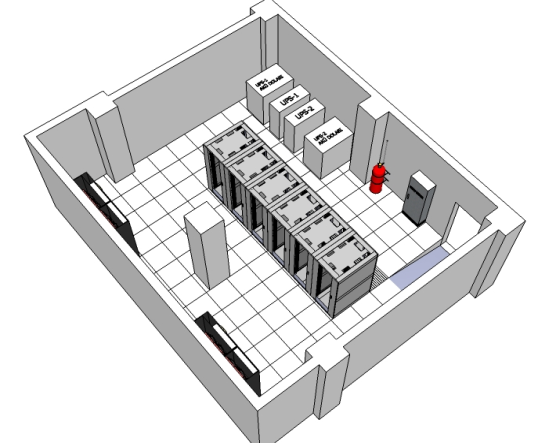 3.3.2. Network Altyapısı: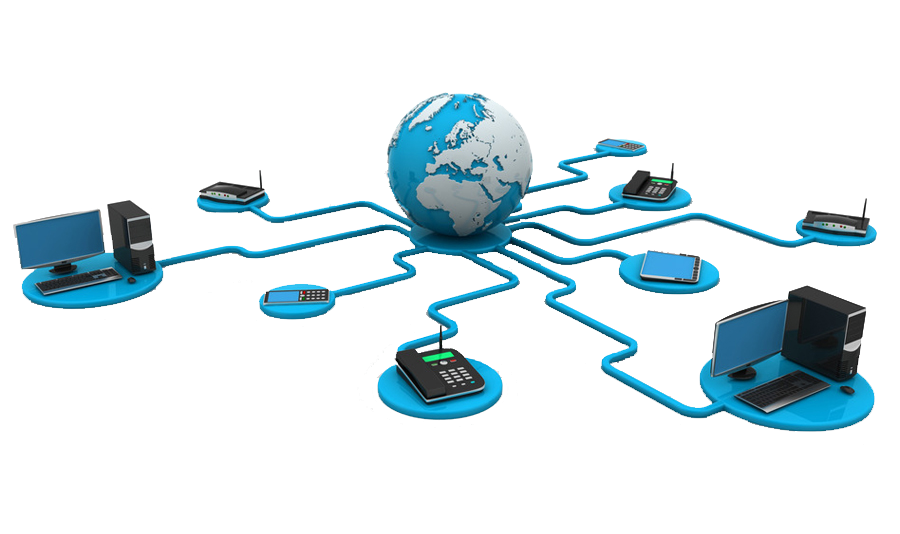 Merkez Kampüs Rektörlük, Batı Raman Rektörlük, Fen Edebiyat, Mühendislik Mimarlık, Kütüphane binalarında omurga switch bulunmaktadır. Ayrıca bir adet yedek omurga switch bulunmaktadır.Tüm kampüslerimizde toplam 6 omurga switch, 123 kenar switch ve 211 adet Acsess Point ile kablolu ve kablosuz internet hizmeti verilmektedir.3.3.3. Kamera Altyapısı: 	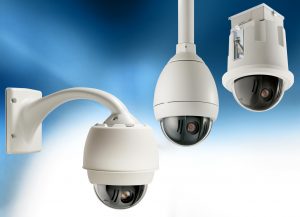 2019 Yılında ihalesi yapılan IP CCTV Merkezi Kamera Sistemi ile Batı Raman Kampüsü Rektörlük Binası, Fen Edebiyat Fakültesi, Mühendislik Mimarlık Fakültesi, İktisadi ve İdari Bilimler Fakültesi, Spor Salonu, Merkezi Laboratuvar, Merkezi Yemekhane, Vadi Park, Lojmanlar bölgesi, Jandarma Karakolu, Dicle İlkokulu Merkezi Kamera Sistemi ile takip edilmekte; bunun yanında Merkezi Kütüphane, Hasankeyf Meslek Yüksekokulu, Kozluk Meslek Yüksekokulu, Yapı İşleri ve Teknik Daire Başkanlığı binası ve hangar güncel olarak izlenmekte ve lokal olarak kaydı tutulmaktadır.2020 yılında Hasankeyf Meslek Yüksekokulu ve Uygulama Oteli ağ alt yapısı ile kamera sistemleri bakıma alınmış ve tüm sistemleri çalışır vaziyette devreye alınmıştır. 2020’de Sason Meslek Yüksekokulu ağ alt yapısı ile kamera sistemleri kurulmuş ve tüm sistemleri çalışır vaziyette devreye alınmıştır. 2022 yılında toplamda 765 kamera ile sistem çalışır halde olup, devamlılığın sağlanması için gerekli çalışmalar yapılmaktadır.4-İNSAN KAYNAKLARI4.1- İdari Personel 4.2- İdari Personelin Eğitim Durumu4.3- İdari Personelin Hizmet Süreleri4.4- İdari Personelin Yaş İtibariyle Dağılımı5- SUNULAN HİZMETLER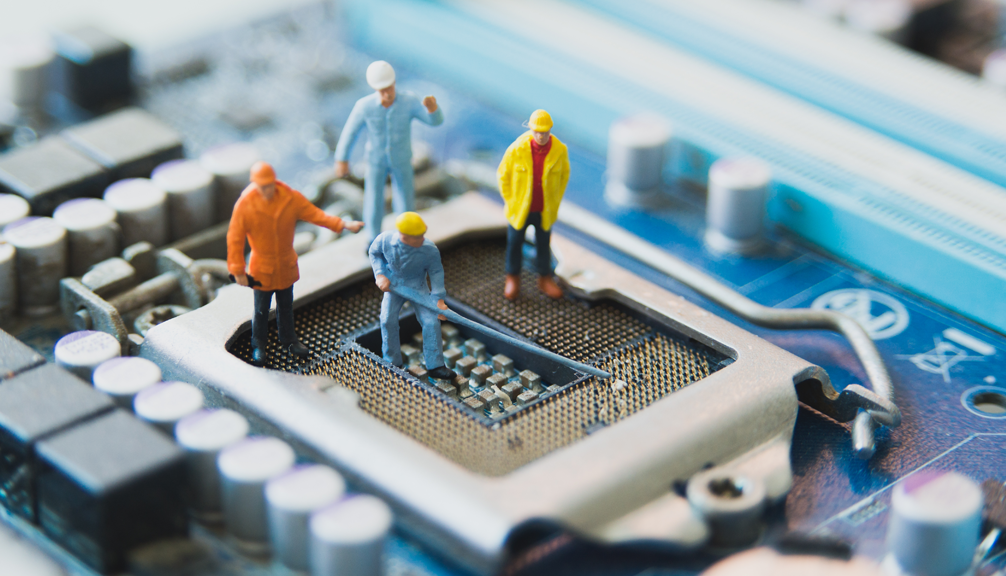 5.1- İdari ve Teknik HizmetlerMerkez kampüs Laboratuvar bakımları tamamlandı.Merkez kampüs Çalışma Salonuna Access Point takıldı.Batı Raman Mühendislik Fakültesi Laboratuvar bakımları yapıldı.Batı Raman Mühendislik Laboratuvar network kabinleri dışarı taşındı.Merkez ve Batı Raman Kampüsleri kamera bakımlarına devam edildi.Yeni görev alan akademik personellerin PC, yazıcı, telefon bağlantıları yapıldı.Kozluk MYO personel görevlendirilerek bilgisayar, turnike ve bariyer bakımları yapıldı.Tablet Alım İşi ve ödemesi tamamlandı.Telefon alım işi tamamlandı, ödemesi yapıldı.Akademik personellerimizi sanal santraldan app lisansları dağıtılmaya başlandı. Akıllı telefonlarından kampüsteymiş gibi iç hatlarından arama, aranma yapabilecekler.Tüm laboratuvarların parmak izli giriş sistemleri için güvenlik çalışması yapıldı, yapılıyor.Birimlerden gelen üst yazılardaki taleplere istinaden yazıcı, toner, monitör ve bilgisayar dağıtımları yapıldı.Exchange mail alt yapısından gmail’e geçiş sorunsuz tamamlandı.Eduroam ağına tek kimlikle bağlantı çalışmaları kapsamında mail şifresi ile giriş çalışmaları tamamlandı.Sistem Odası UPS problemi yüzünden elektrik kesintilerinde kapanan sistem ayağa kaldırıldı.Özlük Programı Neticad, RFID Sistemi, ONS, EBYS ve Dspace gibi rutin kullanılan sistemlerin bakımları yapıldı, yıllık bakım onarım ödemeleri yapıldı.Yapı İşleri OSKA Programı alımı tamamlandı.İdari Mali İşlerin talep ettiği lisans alımı yapıldı.Web sitesi güncellemeleri yapıldı.EBYS son kullanıcı destek çalışmaları yapıldı.Fotokopi Merkezleri için bakım onarım çalışması yapılan seri çekim makineleri hazır hale getirildi.Hasankeyf MYO personel görevlendirmesi yapılarak PC, yazıcı, turnike bakım onarım çalışmalarına destek sağlandı, çalışmalar devam ediyor. Tüm laboratuvarlara hocaların talep ettiği yazılımların kurulumları yapıldı.Sınıflarda kurulu projeksiyonların bakımları yapıldı, bozuk ve eksik olanlar tespit edildi.YÖK, Sayıştay denetçilerine süreçte bilişim desteği sağlandı. Rutin teknik destek çalışmalarına devam edildi.Tüm kampüslerdeki bariyer, turnike bakım onarımları yapıldı. Eksiklikler tespit edildi. Yemekhane turnikeleri yeni fiyat girişleri yapılarak öğrenci, personel kullanımlarına hazır hale getirildi.Mühendislik – Mimarlık Fakültesinde mevcut bulunan 3 adet bilgisayar laboratuvarında mevcut bulunan bilgisayarların bakım ve onarım işlemleri yapılmıştır.Bilgisayar laboratuvarlarındaki bulunan bilgisayarların, son teknoloji yeni bilgisayarlarla değişimi ve kurulumu yapılmıştır.Mevcut bulunan 3 adet bilgisayar laboratuvarlarının yazılımsal sorunları giderilmiştir. Mühendislik – Mimarlık Fakültesinde akademik ve idari personelin yıl içerisindeki mevcut bilgisayar, yazıcı ve internet arızaları giderilmiştirFakülte sekreterleriyle düzenli olarak iletişim halinde kalınarak, bilgimiz dışında olan/olabilecek arızalara müdahale edilmiştir.Merkezi araştırma laboratuvarında son kullanıcıların bilgisayar ve yazıcıyla ilgili sorunları halledilmiştir.Kablosuz ağımız eduroamın revize edilmesinden sonra wi-fi ağımızda bağlantı sorunu yaşayan akademik, idari ve öğrencilere kablosuz ağa bağlanma konusunda yarımcı olunmuştur.Kablolu ağdaki yaşanan internet kesintileri network ekibiyle koordineli bir şekilde çalışılarak akademik ve idari personelin internet kesinti arızaları giderilmiştir.Eduroam kullanıcı adı ve şifresi temin edemeyen, akademik, idari ve öğrencilere ilgili program ara yüzünden sms ile kullanıcı adı ve şifresi gönderilmiştir.5.2- Telefon HizmetleriÜniversitemize ait tümleşik yapıdaki Telefon Santral ve ekipmanlarının bakım ve onarımları, sistem gereksinimlerinin sağlanması ile birlikte IP telefon setlerinin devreye alınması, telefon data hatları ve çağrı merkezi iş ve işlemleri başkanlığımızca gerçekleştirilmektedir.Üniversitemiz Merkez ve Batı Raman Kampüslerinde bulunan tüm binalarda IP telefon, ihtiyaç halinde ise gerekli görülen yerlerde Analog ve Faks hatları verilebilecek şekilde sunucular devreye alınarak merkezi bir yapı oluşturulmuştur. Üniversitemizde 667 IP, 93 adet Analog telefon kullanılmaktadır.Batı Raman kampüsü ile TTAŞ arasında oluşabilen Fiber Optik hat kesintilerinde İnternet ve dâhili telefon aramalarının gerçekleştirildiği "Radyolink" sisteminden azami oranda faydalanabilmek adına, kesintilerde harici telefon aramalarının da gerçekleşebilmesi için gerekli olan çalışmalar yakın zamanda tamamlanacaktır.5.3- Bilgisayar Laboratuvarı Kurulum ve Bakım Onarım Hizmetleri:5.4- Web Hizmetleri:Üniversitemizin genel duyuruları başkanlığımızca yapılmakta olup Akademik ve İdari tüm birimlerimize web sayfamızda alan oluşturulmuş ve bu alanların sürekli olarak geliştirilmeleri ve güncellenmeleri için destek sağlanmıştır. Her birim kendisine ait duyuru, haber, form, belge, faaliyet v.b. güncellemeleri yapabilmektedir. Üniversitemiz personelleri de kendi kullanıcı adı ve şifreleri ile kendilerine ait bilgileri güncelleyebilmektedir. 2020 yılı içerisinde Üniversitemiz birimlerine editör ve moderatör kullanıcı tanımlama, yetkilendirme ve kullanıcı eğitimleri verilmiştir.5.5- e –posta Hizmeti:Akademik ve İdari personellerimiz …@batman.edu.tr uzantılı e-postalarını kullanım sözleşmesini imzaladıktan sonra başkanlığımızdan temin etmekte ve resmi iletişimlerini sağlayabilmektedirler. Talep karşılığında isteyen birimlerimiz için mail listesi oluşturulup bu birim kendi içinde haberleşmelerini yapabilmektedirler. Genel Sekreterlik Makamı duyurularını e-posta üzerinden kolaylıkla yapmaktadır. Üniversitemizde bulunan akademik veya idari personellerimize genel duyuru yapılmak istendiğinde bu mail listesi sayesinde Başkanlığımız kontrolünde duyurular yapılabilmektedir.5.6- Wireless Hizmeti (EDUROAM):Üniversitemiz akademik ve idari personeli ve öğrencilerimiz için EDUROAM kapsamında merkez kampüsümüzde ücretsiz wireless (kablosuz) internet hizmetinin yürütülmesi Başkanlığımızca sağlanmaktadır. II-AMAÇ VE HEDEFLERİdarenin Amaç ve HedefleriIII-FAALİYETLERE İLİŞKİN BİLGİ VE DEĞERLENDİRMELERMali Bilgiler1-Bütçe Uygulama Sonuçları1.1-Bütçe Giderleri2-Temel Mali Tablolara İlişkin AçıklamalarB-PERFORMANS BİLGİLERİ1- ULAKBİM İstatistikleriÜniversitemize tahsis edilen hız Ana Uç 700 Mbps’dir, Merkez Kampüs ile Batı Raman Kampüsü arası 450 Mbps, Merkez Kampüs İle Hasankeyf Turizm ve Otelcilik Yüksekokulu arası 40 Mbps ve Merkez Kampüs ile Kozluk Meslek yüksekokulu arası 20Mbps’dir. Merkez Kampüs ile Sason Meslek Yüksekokulu arasında Yeni Arka Uç Talebi oluşturulmuştur.  Merkez Kampüs ile Batı Raman Kampüsü ve ana birimlerimiz fiber hatlarla Başkanlığımıza bağlıdır. Sistem Merkezimizde ATM omurga üzerinden birimler yıldız topoloji ile birbirlerine bağlı bulunmaktadırlar. ULAKNET ve Telekom bağlantısında SDH cihazları kullanılmaktadır. Batman Üniversitesi, 2008 yılından başlayarak tahsis edilen en yüksek hızlarla ULAKNET’e bağlanmıştır. 2021 yılı sonu itibariyle bağlantı hızımız toplam 1,25 Gbps’e ulaşmıştır. Sürekli gelişen teknolojinin üniversitemize kazandırılması ve uygulanması, sunulan hizmetin kalitesi, kullanıcıların her geçen gün bilinçlenmesi sonucu internet kullanım kapasitesinin artışı aşağıdaki tablo ve grafikte açıkça gözlenmektedir.2- GLPI Arıza Takip Sistemi (On-line Donanım/Arıza Takip Sistemi)Kulanmış olduğumuz On-line Donanım/Arıza Takip sistemi üniversitemizde kullanılan bilgisayar ve donanım elemanlarının (Bilgisayar, Monitör, Yazıcı vb.) kaydı sistem üzerine tutulmaktadır.	Başkanlığımız personelleri ve diğer birimler tarafından sistem arıza takibi için görevlendirilmiş personeller, bu sistem üzerinden On-line olarak birimlerine ait sorunları bildirebilmektedirler. Bildirilen sorunlar tarafımızdan izlenmekte ve bu sorunun niteliğine göre yetkili personel görevlendirilmektedir. Başkanlığımız tarafından görevlendirilen Teknik Personel, kendisine sistem üzerinden bildirilen soruna müdahale ederek sorunun çözümü ile ilgili aşamaları tekrar sistem üzerinden bildirmekte ve çözümlenmiş olan arıza kayıtları arşivlenerek istatistik bilgileri tutulmaktadır. GLPI Arıza takip sistemi sayesinde tarafımıza bildirilen sorunlar ve çözüm aşamaları, birimimiz personelin yaptığı çalışmaların izlenmesi ve bu verilerin veri tabanında kaydının tutulması, bu verilere göre gerekli olan istatistik bilgilerin raporlanma işlemi yapılmaktadır.GLPI (Arıza Kaydı) İstatistikleri(Yıllık)Faaliyet ve Proje Bilgileri Faaliyet Bilgileri:Proje Bilgileri:Gelişen Teknolojinin gereksinimleri doğrultusunda Bilgi İşlem Altyapısında yenilikler, güvenlik gereksinimleri,  Üniversitemiz ihtiyaçları ile akademik ve idari birimlerin talepleri doğrultusunda çalışmalar yapılması kaçınılmaz olmaktadır. 2020 yılı içerisinde Başkanlığımızca sonuçlandırılmış projeler:Merkez Kampüs Yeni Sistem Odası ProjesiMerkez Kampüs Sistem Odası Fiziki olarak ihtiyacı karşılayamaz durumdadır Mevcut sistem odası iklimlendirme, Elektrik hattı ve Data Hattı sorunları nedeniyle yeni bir sistem odası yapımı planlanmaktadır.Dijital ArşivlemeÜniversitemizde EBYS’ye geçiş tarihimiz olan Eylül 2014 öncesi ve sonrası oluşturulmuş evrak ve belgelerin dijital ortama aktarılması amacıyla Dijital Arşivleme Sistemine geçilmesi gerekmektedir. Bunun için gerekli tarayıcı cihazların alımı yapılmıştır. Dijital Dönüşüm için yazılım ve eğitim hizmet alımlarının yapılması planlanmaktadır.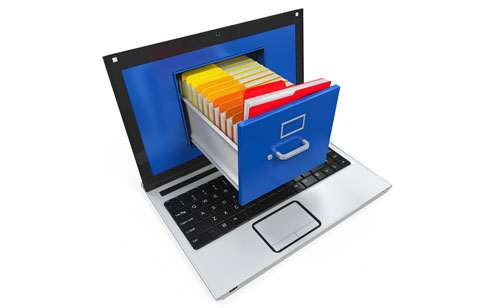 Masaüstü ve Sunucu İşletim Sistemi Lisans AlımıÜniversitemiz sunucularında ve personel bilgisayarlarında kullanılan işletim sisteminin 1 yıllık akademik lisans alım işlemleri Başkanlığımız tarafından gerçekleştirilmiştir.Bilgisayar AlımıÜniversitemiz personelinin ihtiyaç duyduğu masaüstü ve diz üstü bilgisayar alımı yapılmıştır.Toner AlımıÜniversitemiz birimlerinin talepleri ve doğabilecek ihtiyaçlar göz önünde bulundurularak toner alımı başkanlığımız tarafından gerçekleştirilmiş ve dağıtımı yapılmaktadır.Yazıcı AlımıÜniversitemiz birimlerinin talepleri ve doğabilecek ihtiyaçlar göz önünde bulundurularak yazıcı alımı başkanlığımız tarafından gerçekleştirilmiş ve dağıtımı yapılmaktadırIV-KURUMSAL KABİLİYET VE KAPASİTENİN DEĞERLENDİRİLMESİA-ÜSTÜNLÜKLERHer geçen gün toplam değeri artan Batman Üniversitesinin bir birimi olmak,Üniversite üst yönetiminin tam desteği,Güncel gelişmeleri izleyerek sürekli proje geliştirme çabasında olan birim yönetimi,Öğrenci ve personelimize sunduğumuz teknolojik hizmet kalitesi, Güncel teknoloji ürünlerimizin varlığı ve aktif olarak kullanımıPersonellerimizin aldığı eğitimlerle tam donanımlı olması,ULAKBİM bağlantı hız ve kalitesi ile desteği,Kampüslerde kaliteli bir ağ kablolama ve anahtarlama altyapısının kurulmuş olması,Havai fiber hattında yaşanılan sorunlara karşı alternatif  RF Anteninin kurulmuş olması,BİDB personelinin aidiyet duygusunun gelişmiş olması yanı sıra koordineli ve uyum içerisinde işbirliği.  B-ZAYIFLIKLARÜniversite genelinde birimler arasındaki dayanışma eksikliğinin bulunması, Sosyal imkanların yetersiz olmasının motivasyona olan olumsuz etkisi,Hızla gelişen teknolojinin gereği olarak hizmet içi eğitimin sürekli planlanması gerekliliği,Batman İlinin bilişim sektörünün öncü illeri Ankara ve İstanbul’a olan uzaklığı,Bağlı birimlerde yetkin personel olmayışının bilişim hizmetlerine olumsuz katkısı (Hizmet kalitesi, güvenlik v.b. sorunları),Bilişim ile ilgili diğer üniversite, kurum ve organizasyonlar ile dayanışmayı sağlayacak öncü bir kurum eksikliği,Lisansız yazılım kullanmada yaşanan sıkıntılar,Açık Kaynak kodlu yazılım kullanımını yeterli düzeyde yaygınlaştıramamak,	Kullanıcılarımıza mesai saatleri dışında hizmet verememek,Yabancı dil bilen personel azlığı,Liyakatsiz atamaların yapılması neticesinde Kuruma olan aidiyet duygusunun zedelenmesi.C-DEĞERLENDİRMEÜlke ekonomisinde düzelme ve iyileşme, Ülke ve üniversite yönetiminin bilişime desteğinin artarak devam etmesi, Teknoloji ve bilimdeki gelişmelerin hizmet konusunda yeni olanaklar sunması,Üniversite ve personel ile ilgili iyileştirme sağlayacak hukuki, idari ve teknik 	   düzenlemeler, e-Dönüşüm projelerinin devam etmesi.V-ÖNERİ VE TEHDİTLER       Fırsatlar:İlgili akademik (BİT) birim ve bölümleri ile dayanışma ve işbirliği imkânı,Teknoloji ve iletişim altyapılarına sahip olma ve geliştirebilme imkânı,Faaliyetlerimizin önem ve öncelik değerinin her kesimden özellikle de yönetimden kabul görmesinin, yatırım ve istihdama etkisi,Yeniliklere ve gelişmelere açık bir yönetim anlayışına sahip olunması,Demokratik, katılımcı, destekleyici yönetim anlayışı,Avrupa Birliğinin hedef ve programları, yatırım ve araştırmalara devlet desteği,Sürekli gelişen teknolojinin hizmet sunumunda ve bilişim etkinliklerinde kaliteyi arttırması,e-Dönüşüm Türkiye (EDTr) projesi kapsamında yaratılabilecek ve yararlanılabilecek fırsatlar,(EDTr )kapsamında Üniversite iş süreçlerinin elektronik ortama taşınması yoluyla ve Bilgi yönetimi, karar destek mekanizmalarının elektronik ortamdan yararlanılarak sağlanmasına yönelik e-üniversite projesinin başlatılmış olması.Tehditler:Personel politikalarının düzeltilememesi, yetkin eleman istihdam sorunu, yetişen personelin nakil sorunu, Dünya çapında kaliteli hizmetin gereği olan 24 saat kesintisiz hizmetin sağlanamamış olması,Ülkemizin ve üniversite kurumlarının SİBER olaylara hazırlıklı olmaması,Personel kanunlarında yapılamayan çağdaş düzenlemeler, bilgi işlem hizmetlerinin teknik hizmetler sınıfına alınmaması,Yabancı ürünlere bağımlılık,Hizmet içi eğitimin sürekli bir ihtiyaç olması,Ülkede bilişim çalışanına duyulan ihtiyaç ile sağlanan imkanlar arasındaki uyumsuzluk,Teknolojinin öneminin toplumca yeterince kavranamaması,Genelde üniversite personelinin özellikle idari personelin projelerin geliştirilmesi ve uygulaması aşamalarında, birlikte çalışabilirlik iş süreçlerine etkin katılım bağlamında motivasyon eksikliği.Çalışma AlanıKapasitesi0–5Kapasitesi6-10Kapasitesi11-15Kapasitesi16-20Kapasitesi21-25Kapasitesi26-30Başkanlık Makamı1-----Şube Müdürü Odası1-----Çalışma Odası11-----Sistem Odası------Kenar Switch Odası505050505050Toplantı Odası-----Arşiv Odası------Depo------Sayısı(Adet)Kullanan SayısıÇalışma Odası      1121Sistem Odası1119Kenar Switch Odası (Kabinet)756Toplantı Odası--Arşiv Odası--Depo21Toplam9947Program AdıKullanım AmacıProgram KullanıcılarıProgramı Yöneten BirimElektronik Belge Yönetim SistemiYazışmaların Elektronik Ortamda yapılmasıTüm Birimler Bilgi İşlem Daire BaşkanlığıÖğrenci Bilgi SistemiÖğrencilere Yönelik Öğretim faaliyetlerinin işlenmesiTüm Birimler ve ÖğrencilerÖğrenci İşleri Daire BaşkanlığıPersonel Özlük ProgramıPersonel Özlük FaaliyetlerindePersonel Daire BaşkanlığıPersonel Daire BaşkanlığıKartlı Geçiş Sistemi ve Personel Devam Takip ve Kontrol SistemiPersonel ve Öğrencilerin Üniversitemize giriş çıkışlarının kontrollü yapılmasını sağlamakTüm Birimler ve Öğrenciler  Bilgi İşlem Dai. Bşk, Personel Dai. Bşk., Öğrenci İşleri Dai. Bşk.Yemekhane Para Yükleme SistemiYemekhane hizmetinden faydalanacak Personel ve Öğrencilerimizin Yemek Ücretini Ödeme ve Raporlama işlemleriTüm Birimler ve ÖğrencilerBilgi İşlem Dai. Bşk. Sağlık Kültür ve Spor Dai. Bşk.Web SayfasıÜniversitemiz ile ilgili bilgilendirme, haber ve duyurular yapılmaktadırTüm Birimler Bilgi İşlem Daire BaşkanlığıAraç Hızlı Geçiş Sistemi ProgramıKampüslerimize kurum ve personel araçlarının hızlı geçişi Tüm PersonellerBilgi İşlem Daire BaşkanlığıBilimsel Araştırma Projeleri OtomasyonuBilimsel Araştırma Projeleri süreç takibiAkademik BirimlerBAP KoordinatörlüğüDergi OtomasyonuYaşam Bilimleri Dergisi yayın ve süreç izlemeAkademik BirimlerYaşam Bilimleri Dergisi YönetimiVideo Konferans Yönetimi YazılımıUzaktan Eğitim HizmetleriAkademik Birimler Öğrenci İşleri Dai. Bşk.Arıza Kayıt ve Takip SistemiBilgi İşlem Daire Başkanlığı ve Yapı İşleri Daire Başkanlığı görev, yetki ve sorumluluğunda olan arızaların bildirilmesi ve takibiTüm BirimlerBilgi İşlem Daire BaşkanlığıAnti Virüs YazılımıVirüs Yazılımlarına karşı Tüm BirimlerBilgi İşlem Daire BaşkanlığıEk Ders Hesaplama ModülüEk Ders Ücreti Hesaplama AmacıylaAkademik BirimlerÖğrenci İşleri Daire BaşkanlığıAutoCad Çizim ProgramıTeknik Resim Çizimi  Bilgisayar Laboratuvarı Teknik PersonellerBilgi İşlem Daire BaşkanlığıKütüphane Bilgi Otomasyon ProgramlarıKütüphanede kitaplarının kullanımının takibi ve sınıflandırılması Tüm Personel ve ÖğrencilerKütüphane Ve Dokümantasyon Dai. BşkRFID Güvenlik OtomasyonuKütüphanede bulunan kitapların izinsiz alınmasını engellemek amacıylaKütüphane Ve Dokümantasyon Dai. Bşk.Kütüphane Ve Dokümantasyon Dai. Bşk.İşçi Maaş Bordrosu ProgramıSürekli işçi maaş hesaplamaİdari ve Mali İşler Daire Başkanlığıİdari ve Mali İşler Daire BaşkanlığıOska Hakediş ProgramıYapım İşleri hakediş hesaplamaYapı İşleri ve Teknik Daire BaşkanlığıYapı İşleri ve Teknik Daire BaşkanlığıAMP İhale OtomasyonuMal ve Hizmet Alımları İhalesi Süreç Yönetimi ve Dokümantasyonuİdari ve Mali İşler Daire Başkanlığı Yapı İşleri ve Teknik Daire Başkanlığıİdari ve Mali İşler Daire Başkanlığı Yapı İşleri ve Teknik Daire BaşkanlığıOffice ProgramlarıBüro bilgisayarlarında kullanılan yazı, hesap ve sunumlar Tüm Birimler ve Bilgisayar LaboratuvarlarıBilgi İşlem Daire Başkanlığıİşletim Sistemleri LisansıSunucu ve Bilgisayar Microsoft işletim sitemleri Tüm Birimler ve Bilgisayar Laboratuvarları Bilgi İşlem Daire BaşkanlığıLojman OtomasyonuLojman Dağıtımı, talep toplama ve puanlama işlemleriTüm Birimler – İdari ve Mali İşler Daire BaşkanlığıBilgi İşlem Daire Başkanlığı İdari ve Mali İşler Dai. Bşk.Rehber OtomasyonuPersonellerimizin telefon numaralarının kolay bulunması amacıyla Tüm BirimlerBilgi İşlem Daire BaşkanlığıLoglama Yazılımı 5651 sayılı konun gereği Üniversitemiz İnternet kullanımının zaman damgası ile damgalanıp loglanmasıBilgi İşlem Daire Başkanlığı Bilgi İşlem Daire BaşkanlığıVeri Yedekleme YazılımıVeri Depolama ünitesindeki sunucu verilerini tedbir amaçlı olarak yedeklenmesiBilgi İşlem Daire BaşkanlığıBilgi İşlem Daire BaşkanlığıParmak İzli Geçiş Sistemi YazılımıSistem Odaları ve Bilgisayar Laboratuvarına kontrollü giriş yapılmasıYetki verilen Bilgi İşlem Daire Başkanlığı personelleri ve Öğretim ElemanlarıBilgi İşlem Daire BaşkanlığıVMvare Sanallaştırma YazılımıBilgi İşlem Sistem Alt Yapısı sunucu sanallaştırma Bilgi İşlem Daire BaşkanlığıBilgi İşlem Daire BaşkanlığıISO 27001 Süreç Takip YazılımıISO 27001 Süreç Takip ve devamlılığının sağlanmasıBilgi İşlem Daire BaşkanlığıBilgi İşlem Daire BaşkanlığıSitem Odası Erken Uyarı SistemiSitem Odasında oluşabilecek; Elektrik sorunları, yangın, su baskını, duman ve sıcaklık artışlarının bildirimiBilgi İşlem Daire BaşkanlığıBilgi İşlem Daire BaşkanlığıKablosuz İnternet Kullanıcı Erişim YazılımıKablosuz İnternet Kullanıcı Erişimi yetkilendirme işlemleriTüm Personel ve ÖğrencilerBilgi İşlem Daire BaşkanlığıObservium İnternet Ağı İzleme Yazılımıİnternet Networkünün takibi amacıyla kullanılan açık kaynak kodlu yazılımBilgi İşlem Daire BaşkanlığıBilgi İşlem Daire BaşkanlığıCacti Ağ Cihazları İzlem Yazılımıİnternet Ağını kullanan aktif cihaz bilgilerini TÜBİTAK – ULAKBİM UUYS ye bildirilmesi Bilgi İşlem Daire BaşkanlığıBilgi İşlem Daire BaşkanlığıWebCollab Proje Yönetim ProgramıProje yönetim ve takibi için kullanılan açık kaynak kodlu yazılımBilgi İşlem Daire BaşkanlığıBilgi İşlem Daire BaşkanlığıCoslat Hotspot YazılımıOtel otomasyonu ile entegre kimlik tanıma yazılımıBilgi İşlem Daire Başkanlığı, Hasankeyf MYOBilgi İşlem Daire BaşkanlığıArgeportal Teknopark Yönetim YazılımıTeknopark Yönetici Şirketlerine girişimci firmalar ve projelerin takip yazılımıBilgi İşlem Daire BaşkanlığıBilgi İşlem Daire BaşkanlığıALMS Uzaktan Eğitim YazılımıÖğrencilere yönelik derslerin ve sınavların çevrimiçi olarak yapıldığı yazılımAkademik BirimlerUZEM Koordinatörlüğü, Bilgi İşlem Daire BaşkanlığıBESYO Özel Yetenek Sınavı Uzaktan Başvuru ve Uygulama YazılımıÖzel yetenek sınavı ile on-line başvuruların alınması ve sınavla ilgili tüm süreçlerin takip edildiği yazılımBESYOBilgi İşlem Daire BaşkanlığıGüzel Sanatlar Fakültesi Özel Yetenek Sınavı Uzaktan Başvuru ve Uygulama YazılımıÖzel yetenek sınavı ile on-line başvuruların alınması ve sınavla ilgili tüm süreçlerin takip edildiği yazılımGüzel Sanatlar FakültesiÖğrenci İşleri Daire Başkanlığı, Bilgi İşlem Daire Başkanlığı Bilgi İşlem Daire BaşkanlığıYüksek Lisans Uzaktan Başvuru ve Uygulama YazılımıÖzel yetenek sınavı ile on-line başvuruların alınması ve sınavla ilgili tüm süreçlerin takip edildiği yazılımYüksek Lisans EnstitüsüÖğrenci İşleri Daire Başkanlığı, Bilgi İşlem Daire BaşkanlığıYabancı Uyruklu Öğrenci Uzaktan Başvuru ve Uygulama YazılımıYabancı Uyruklu öğrencilerin on-line başvuruların alınması ve değerlendirme süreçlerinin takip edildiği yazılımUluslararası İlişkiler Ofisi KoordinatörlüğüUluslararası İlişkiler Ofisi KoordinatörlüğüYatay Geçiş Uzaktan Başvuru ve Uygulama YazılımıÜniversitemize yatay geçiş yapmak isteyen kullanıcıların başvurularının alınması ve değerlendirme süreçlerinin takip edildiği yazılımTüm Akademik birimlerÖğrenci İşleri Daire Başkanlığı, Bilgi İşlem Daire BaşkanlığıSQL Server Management StudioVeritabanındaki Veri Alışverişi ve Veri DüzenlemeBilgi İşlem Daire BaşkanlığıBilgi İşlem Daire BaşkanlığıVisual StudioWeb Sitesi OluşturmaBilgi İşlem Daire BaşkanlığıBilgi İşlem Daire BaşkanlığıWAMP ServerWeb Sitesi YönetimiBilgi İşlem Daire BaşkanlığıBilgi İşlem Daire BaşkanlığıAnyDeskUzaktan Masaüstü ProgramıTüm BirimlerBilgi İşlem Daire BaşkanlığıCinsiİdari Amaçlı(Adet)Eğitim Amaçlı(Adet)Araştırma Amaçlı(Adet)Projeksiyon2--Slayt makinesi---Tepegöz---Episkop---Barkot Okuyucu3--Baskı makinesi---Fotokopi makinesi5--Faks---Fotoğraf makinesi1--Kameralar---Televizyonlar2--Tarayıcılar---Müzik Setleri---Mikroskoplar---DVD’ler---Cihaz / Sayı20182019202020212022Blade Sunucu77777Fiziksel Sunucu88999Sanal Sunucu52657575133Storage Kapasitesi 120 TB120 TB120 TB120TB120TBTelefon Sunucu88888Omurga Switch66666Kenar Switch107125125125125Access Point211211211211220Telefon 752752752752852Kamera Sayısı 295752752752752Kamera Omurga Switch02222Kamera Kenar Omurga Switch07777Kamera Kenar Switch033333333Kamera Endüstriyel Switch041414141İdari Personel (Kadroların Doluluk Oranına Göre)İdari Personel (Kadroların Doluluk Oranına Göre)İdari Personel (Kadroların Doluluk Oranına Göre)İdari Personel (Kadroların Doluluk Oranına Göre)DoluBoşToplamÖğretim Elemanı2-2Teknik Hizmetleri Sınıfı6-6Genel İdari Hizmetler3-34B Sözleşmeli Personel5-5Sürekli İşçiler5-5Toplam21-21İdari Personelin Eğitim Durumuİdari Personelin Eğitim Durumuİdari Personelin Eğitim Durumuİdari Personelin Eğitim Durumuİdari Personelin Eğitim Durumuİdari Personelin Eğitim DurumuİlköğretimLiseÖn LisansLisansY.L. ve Dokt.Kişi Sayısı-26103Yüzde-%9,5%28,6%47,7%14,2İdari Personelin Hizmet Süresiİdari Personelin Hizmet Süresiİdari Personelin Hizmet Süresiİdari Personelin Hizmet Süresiİdari Personelin Hizmet Süresiİdari Personelin Hizmet Süresiİdari Personelin Hizmet Süresi1 – 3 Yıl4 – 6 Yıl7 – 10 Yıl11 – 15 Yıl16 – 20 Yıl21 - ÜzeriKişi Sayısı4179--Yüzde%19,1%4,8%33,2%42,9--İdari Personelin Yaş İtibariyle Dağılımıİdari Personelin Yaş İtibariyle Dağılımıİdari Personelin Yaş İtibariyle Dağılımıİdari Personelin Yaş İtibariyle Dağılımıİdari Personelin Yaş İtibariyle Dağılımıİdari Personelin Yaş İtibariyle Dağılımıİdari Personelin Yaş İtibariyle Dağılımı21-25 Yaş26-30 Yaş31-35 Yaş36-40 Yaş41-50 Yaş51- ÜzeriKişi Sayısı-3963-Yüzde-%14,2%42,9%28,6%14,3-Bilgisayar LaboratuvarıBilgisayar SayılarıRektörlük Binası (MYO)56Sanat Evi (MYO)25SHMYO Müdürlüğü-Ek bina BL123Ek Bina BL222Ek Bina BL322Mühendislik Mimarlık Fakültesi İnternet Odası15Fen Edebiyat Fakültesi BL124Fen Edebiyat Fakültesi BL224Mühendislik Mimarlık Fakültesi BL 130Mühendislik Mimarlık Fakültesi BL 2 20Mühendislik Mimarlık Fakültesi  BL 321İktisadi İdari Bilimler Fakültesi  BL 141İktisadi İdari Bilimler Fakültesi BL 2 41Hasankeyf Meslek Yüksekokulu20TOPLAM384Stratejik AmaçlarStratejik HedeflerStratejik Amaç-1 Üniversitemiz öğrenci ile akademik ve idari personeline, eğitim ve araştırmaları konusunda sürekli artan kalitede hizmet sunarak üniversitemizi dünya üniversite standartlarına ulaştırmak. Bu konuda öncü birim olmak. Hedef-1Başkanlığımız, Üniversitemizde hizmet sunduğumuz tüm kullanıcılarının bilgi sistemlerine erişiminde zaman ve kullanım kolaylığı açısından kaliteyi sürekli olarak arttırmak amacıyla hatların kullanım yoğunluğu ile paralel iyileştirmeler yapacaktır. (Bu konuda ULAKBİM yönetimi ile sürekli irtibat halinde olunacaktır). Stratejik Amaç-1 Üniversitemiz öğrenci ile akademik ve idari personeline, eğitim ve araştırmaları konusunda sürekli artan kalitede hizmet sunarak üniversitemizi dünya üniversite standartlarına ulaştırmak. Bu konuda öncü birim olmak. Hedef-2 Üniversitemiz Kablosuz ağ yapısının güçlendirilmesi ve çalışanlarımız ile öğrencilerimizin aktif kullanım alanlarında internet hizmetini almalarını sağlamak amacıyla 2017 yılının ilk yarısında hayata geçirilen Kablosuz Erişim Projesini günün şartlarına ve ihtiyaçlarına uygun olarak geliştirmek.  Stratejik Amaç-1 Üniversitemiz öğrenci ile akademik ve idari personeline, eğitim ve araştırmaları konusunda sürekli artan kalitede hizmet sunarak üniversitemizi dünya üniversite standartlarına ulaştırmak. Bu konuda öncü birim olmak. Hedef-3 Başkanlığımız gelişen teknolojiye uygun olarak hizmet sunumu konusunda sürekli olarak uygun hizmet ve çevre koşulları sağlamaya yönelik donanım ve yazılım temini yoluna gidecektir. Stratejik Amaç-1 Üniversitemiz öğrenci ile akademik ve idari personeline, eğitim ve araştırmaları konusunda sürekli artan kalitede hizmet sunarak üniversitemizi dünya üniversite standartlarına ulaştırmak. Bu konuda öncü birim olmak. Hedef-4Başkanlığımız Ağ kullanımı konusunda kullanıcılarını bilinçlendirme işlevini sürekli olarak sürdürmenin yanı sıra 2009 yılı içerisinde ULAKBİM ağ kullanım şartlarına uygun kendi politikasını belirlemiş ve Bilgisayar ile ağ kullanımı konusunda kullanıcılarını disipline ederek hatların sağlıklı ve hızlı çalışmasını sağlayacak bir sistem oluşturmuştur. Bu oluşturulan sistemin geliştirilmesi hedeflerimizden biridir. Stratejik Amaç-1 Üniversitemiz öğrenci ile akademik ve idari personeline, eğitim ve araştırmaları konusunda sürekli artan kalitede hizmet sunarak üniversitemizi dünya üniversite standartlarına ulaştırmak. Bu konuda öncü birim olmak. Hedef-5Üniversitemizin tüm ağında bulunan donanım ve yazılımları koruyan bir ağ güvenliği sisteminin oluşturulması. Bu amaçla çok daha verimli bir virüs, spam, solucan, trojan koruması ve filtreleme sisteminin kurulması.Stratejik Amaç-1 Üniversitemiz öğrenci ile akademik ve idari personeline, eğitim ve araştırmaları konusunda sürekli artan kalitede hizmet sunarak üniversitemizi dünya üniversite standartlarına ulaştırmak. Bu konuda öncü birim olmak. Hedef-6Üniversitemiz personel ve öğrencilerine daha etkin hizmet sunmak amacına yönelik hedeflerimizden biri de kablosuz ağ kullanımını arttırmaktır. 2008 yılından itibaren özellikle merkez yerleşkeden başlamak suretiyle sosyal tesis, kafeterya, kantin gibi öğrenci ve personel topluluklarının bulunabileceği açık ve kapalı ortamlarda kablosuz ve ücretsiz erişim olanağı sağlayacak bir proje için çalışmalara başlanmıştır. 2020 itibari ile tüm kampüs genelinde öğrenci ve personeller tarafından erişilebilir bir internet ağ alt yapısının oluşturulması ve hızının geliştirilmesi hedeflerimizdendir. Stratejik Amaç-1 Üniversitemiz öğrenci ile akademik ve idari personeline, eğitim ve araştırmaları konusunda sürekli artan kalitede hizmet sunarak üniversitemizi dünya üniversite standartlarına ulaştırmak. Bu konuda öncü birim olmak. Hedef-7Herhangi bir büyük arıza ve olağanüstü hal durumunu dikkate alarak üniversite internet hizmetini yürütmemizi sağlayacak alternatif bağlantı tesisinin kurulması.Stratejik Amaç-2 Üniversitemizde de elektronik ve mobil yaşam sürecini Uluslararası standartları uygulamak suretiyle hızlandırarak e-Dönüşümü gerçekleştirmek.Hedef-1 e-üniversite kapsamında son kullanıcı düzeyinde elektronik bilgi sistemleri ve bilgisayar kullanımı ve erişilebilirliğini 2021 yılına kadar %99 düzeyine çıkartabilmeyi hedeflemiş durumdayız. Stratejik Amaç-2 Üniversitemizde de elektronik ve mobil yaşam sürecini Uluslararası standartları uygulamak suretiyle hızlandırarak e-Dönüşümü gerçekleştirmek.Hedef-2 Başkanlığımız gelişen çağ ve teknolojinin gereklerine uygun olarak tüm dünya ve ülkemiz politikalarına paralel bir biçimde-yaşam, e-üniversite dönüşümüne en yüksek katkıyı sağlamak üzere çalışmalarını aralıksız sürdürecektir. Bu bağlamda e-devlet uygulamalarının anahtarı olan e-imza kullanımı için süreç 2014 yılında başlatılmıştır. 2016 yılı itibarıyla mobil imza uygulaması kullanılmıştır. Bunun geliştirilerek sürdürülmesi hedeflenmektedir.Stratejik Amaç-2 Üniversitemizde de elektronik ve mobil yaşam sürecini Uluslararası standartları uygulamak suretiyle hızlandırarak e-Dönüşümü gerçekleştirmek.Hedef-3Akademik birimlerce oluşturulmuş olan öğrenci ve personel sürekli internet erişim noktalarından internet kafe gibi lokasyonlarda internetin kesintisiz olarak erişilebilir olmasını sağlamak. Stratejik Amaç-2 Üniversitemizde de elektronik ve mobil yaşam sürecini Uluslararası standartları uygulamak suretiyle hızlandırarak e-Dönüşümü gerçekleştirmek.Hedef-4Kullanıcılarımızı elektronik hayata alıştırmanın en uygun yöntemlerinden biri de web sayfalarının oluşturulup geliştirilmesidir. Güncel web portalımızın sürekli olarak güncellenmesi, paydaşlarımızın ihtiyaç duyabileceği tüm bilgi, servis ve imkanların online olarak erişilebilir olmasını sağlamak. Stratejik Amaç-2 Üniversitemizde de elektronik ve mobil yaşam sürecini Uluslararası standartları uygulamak suretiyle hızlandırarak e-Dönüşümü gerçekleştirmek.Hedef-5Birimde üretilen tüm iş ve işlemlerin yanı sıra yürütülen bilişim süreçlerinin belli bir kalitede olmasına çalışılması ve tüm bu süreçlerin uluslararası standartlarda sertifikalarla belgelendirilmesi.  Stratejik Amaç-2 Üniversitemizde de elektronik ve mobil yaşam sürecini Uluslararası standartları uygulamak suretiyle hızlandırarak e-Dönüşümü gerçekleştirmek.Hedef-6Başkanlığımız hizmetlerinin verimli ve uygun çalışma ortamlarında yürütülebilmesi kaliteli ve uluslararası standartlarda bir e-üniversite olabilmenin vazgeçilmez koşulu, hiç şüphesiz her türlü Başkanlık faaliyetlerinin sürdürüleceği çağdaş olanaklara sahip bir mekâna sahip olabilmekle doğru orantılıdır. Bu tip bir mekânda hizmet sunabilmek en önemli hedeflerimiz arasındadır.Stratejik Amaç-3Üniversitemizin bilişim politikalarının belirlenmesine daimi katkı sağlamak. Hedef-1Üniversitemizin bilişim ile ilgili yazılım, donanım ve hizmet alanındaki iş, eğitim ve araştırma süreçlerine yön verecek politikaları belirleme konusunda Rektörlük Makamının aldığı karar gereği Başkanlığımız, Üniversitemizin ilgili birimleri ile birlikte politika ve stratejiler geliştirilmesi için sık sık toplantı ve grup çalışmaları yoluyla aralıksız katkı sağlanması. Stratejik Amaç-4Bilişim alanında eğitim desteği sağlamak. Hedef-1Bilgi işlem personelinin kendi alanında yılda en az bir kez mesleki açıdan gelişim ve daha üst seviyeye ilerleme eğitimlerine katılımını sağlamak.Stratejik Amaç-4Bilişim alanında eğitim desteği sağlamak. Hedef -2Tüm personel ve öğrencilerimize web sayfası hazırlama, e-posta kullanımı, ofis hizmet yazılımları konularında yılda en az bir kez eğitim verilmesini sağlamak.Stratejik Amaç-4Bilişim alanında eğitim desteği sağlamak. Hedef-3Her yıl iki kez olmak üzere hizmet içi eğitimler vermek suretiyle özellikle ofis yazışmaları konusunda deneyimli ve bilgili idari personel sayısını arttırmak. Stratejik Amaç-4Bilişim alanında eğitim desteği sağlamak. Hedef -4Teknik servis personellerinin kişisel gelişimine imkân sağlayacak laboratuvar olanaklarının yaratılması, personellerin teşvik edilmesi ve yeni personellerin teknik destek hizmetlerinin yürütülmesi konusunda bilinçlendirilmesine dönük eğitimlerin verilmesi.  Stratejik Amaç-5Açık kaynak kodlu yazılım kullanımını yaygınlaştırmak. Hedef-1Açık kaynak kodlu yazılım kullanımını üniversite çapında arttırmak.Stratejik Amaç-5Açık kaynak kodlu yazılım kullanımını yaygınlaştırmak. Hedef-2Açık Erişim arşivinin sistemsel olarak güncel, stabil ve erişilebilirliğini artırmak. Stratejik Amaç-5Açık kaynak kodlu yazılım kullanımını yaygınlaştırmak. Hedef-3Yerli ve milli işletim sistemlerinin gelişimine katkı sağlamak ve bunun üniversitede kullanımını teşvik etmek.  Stratejik Amaç-6Başkanlık personelinin mesleki yeterlilik eğitimlerine katılımını sağlamak. Hedef-1Sürekli gelişen teknolojik, mesleki, sosyal ve çevre koşulları nedeniyle zaman içerisinde hizmet açısından yetersiz duruma düşmemek amacıyla personelimizi amaca yönelik seminer ve kurslara göndermek.Stratejik Amaç-7Sistem altyapısının güçlendirilmek.Hedef-1 Sistem altyapısını güçlendirmek, kullanılan verilerin sağlıklı depolanması, yedekleme işleminin sağlıklı yapılması.Stratejik Amaç-7Sistem altyapısının güçlendirilmek.Hedef-2Batı Raman Kampüsünde kurulan merkezi kamera sisteminin stabil olarak çalışmasının sağlanması ve bakım, onarım ve desteğinin sürekli olarak gözetilmesi. Ekonomik KodBütçe GiderleriToplam Ödenek (TL)Harcama Tutarı (TL)Ödenek Kullanma Oranı %       01          Personel Giderleri                                     2.021.160,00              2.021.158,63               99,99       01          Personel Giderleri                                     2.021.160,00              2.021.158,63               99,99       01          Personel Giderleri                                     2.021.160,00              2.021.158,63               99,99       01          Personel Giderleri                                     2.021.160,00              2.021.158,63               99,99       01          Personel Giderleri                                     2.021.160,00              2.021.158,63               99,99       02          SGK Giderleri                                           289.450,00                 289.347,00                  99,96       02          SGK Giderleri                                           289.450,00                 289.347,00                  99,96       02          SGK Giderleri                                           289.450,00                 289.347,00                  99,96       02          SGK Giderleri                                           289.450,00                 289.347,00                  99,96       02          SGK Giderleri                                           289.450,00                 289.347,00                  99,96       03          Mal ve Hizmet Alımı Giderleri                 746.467,40                790.460,44                   94,43       03          Mal ve Hizmet Alımı Giderleri                 746.467,40                790.460,44                   94,43       03          Mal ve Hizmet Alımı Giderleri                 746.467,40                790.460,44                   94,43       03          Mal ve Hizmet Alımı Giderleri                 746.467,40                790.460,44                   94,43       03          Mal ve Hizmet Alımı Giderleri                 746.467,40                790.460,44                   94,43       05          Cari Transferler                                                  -                                 -                              -       05          Cari Transferler                                                  -                                 -                              -       05          Cari Transferler                                                  -                                 -                              -       05          Cari Transferler                                                  -                                 -                              -       05          Cari Transferler                                                  -                                 -                              -       06          Sermaye Giderleri                                      4.070.000,00            3.949.936,02                97,00       06          Sermaye Giderleri                                      4.070.000,00            3.949.936,02                97,00       06          Sermaye Giderleri                                      4.070.000,00            3.949.936,02                97,00       06          Sermaye Giderleri                                      4.070.000,00            3.949.936,02                97,00       06          Sermaye Giderleri                                      4.070.000,00            3.949.936,02                97,00                     GENEL TOPLAM                                   7.127.076,00             7.050.090,46                 98,92                     GENEL TOPLAM                                   7.127.076,00             7.050.090,46                 98,92                     GENEL TOPLAM                                   7.127.076,00             7.050.090,46                 98,92                     GENEL TOPLAM                                   7.127.076,00             7.050.090,46                 98,92                     GENEL TOPLAM                                   7.127.076,00             7.050.090,46                 98,92Sıra NoAlım KonusuAçıklama1BESYO Otomasyon Bakım ve GüncellemeÜniversitemiz Beden Eğitimi ve Spor Yüksekokulunun Öğrenci Alımı için kullandığı otomasyonun güncelleme ve geliştirme işlemi bedeli ödemesi2EBYS Yıllık Bakım ve Destek Üniversitemiz Elektronik Belge Yönetim Sistemi için imzalanan sözleşme gereği Hakediş işlemleri yapılmıştır. 3FM 200 Gazlı Yangın Söndürme Sistemi Bakım ve Onarımı Üniversitemiz Merkez ve Batı Raman Kampüslerindeki sistem odalarında bulunan 2 adet FM Gazlı Yangın Söndürme Sisteminin bakım onarım işinin 1. Taksit ödemesi yapılmıştır.4Öğrenci Otomasyonu Yazılım Bakım ve Destek İşiÜniversitemizde kullanılmakta olan 1 Adet Proliz Öğrenci Bilgi Sisteminin bakım ve destek işlemleri5Hakkediş Yazılımı GüncellemeÜniversitemiz Yapı İşleri ve Teknik Daire Başkanlığı tarafından, yaklaşık maliyet ve hakediş hazırlama işlerinde kullanılmakta olan OSKA Yazılım e-HakedişPro (5 anahtar) ve HM-HakedişPro (1kullanıcı) lisanslarının Güncelleme işlemi yapılmıştır.6SSL Sertifikası Alımı3 Yıllık SSL Sertifikası Alımı yapıldı.7RAM ve İşlemci  AlımıÜniversitemiz EMC UNİTY 400 STORAGE İÇİN HDD Alımı yapıldı.8Kütüphane RFIDKütüphane ve Dokümantasyon Daire Başkanlığının Kullanmış olduğu RFID ödemesi yapıldı.9YORDAM Kütüphane Kütüphane ve Dökümantasyon Daire Başkanlığının YORDAM ödemesi yapıldı.10UZEM UZEM in kullanmakta olduğu Uzaktan yazılım  lisans ödemesi yapıldı.11KİOSKÜniversitemiz merkezi yemekhanelerinde kullanılmakta olan KİOSK Cihazlarının arızalanan malzemelerinin  alımı yapıldı.12Teknik Servis Malzeme AlımıÜniversitemiz Bilgi İşlem Daire Başkanlığı teknik servis birimi tarafından muhtelif yerlerde kullanılmak üzere 37 Kalem ve 53 Kalem malzeme alımı için 2 tane açık ihale yapıldı13Yatay Geçiş ModülüYatay Geçiş Modülü alımı yapıldı.14Solipay ve Hes Kodu EntegrasyonuÜniversitemiz Kartlı Geçiş Sistemleri için Mobil Uygulama (Solipay) ve Hes Kodu Entegrasyonu işlemleri yapıldı. 15Hasankeyf Uygulama Oteli Web Sayfası Yıllık Güncelleme Hasankeyf Uygulama Otelinin web sayfasının yıllık yenilenmesi işlemi yapıldı.16E-İmza için Kart Okuyucu ve Sertifika AlımıÜniversitemiz Elektronik Belge Yönetim Sistemi (EBYS)’nde Elektronik imza için 45 personele, 45 adet Kart Okuyucu ve 3 yıllık elektronik sertifika alımı yapılmıştır.17Turnike AlımıÜniversitemiz Merkez Kampüs te kullanılan geçiş turnikelerinin ekonomik ömrünü doldurmuş olanların yerine yenisi alındı.18 Personel Özlük ProgramıPersonel Daire Başkanlığının Kullanmış olduğu ÖZLÜK programı güncelleme ödemesi yapıldı.19Bilgisayar Alımı Üniversitemiz birimlerinin ihtiyaçları doğrultusunda Taşınabilir ve Tümleşik Bilgisayar alımı yapılmıştır.20DSPACE Kütüphane ve Dokümantasyon Daire Başkanlığının kullanmış olduğu DSPACE programı güncelleme ödemesi yapıldı.21PDKS PDKS Utarit Bakım Onarım Ödemesi yapıldı.22EKDERS OtomasyonuEK DERS otomasyonu alımı yapıldı.23DMO AlımıDMO üzerinden Bilgisayar, Monitör ve Laptop alımı yapıldı24OBS On-Line ModülOBS On-Line Modül alımı yapıldı.24DMO AlımıDMO Üzerinde Tümleşik Bilgisayar, Yazıcı ve Monitör Alımı yapıldı.25Medya Takip ProgramıBasın Halkla İlişkiler Birimine Medya takip programı alımı yapıldı.26EPSON yazıcı kitiEPSON Marka yazıcılarımız için Mürekkep dolum kiti alımı yapıldı.27UZEM UZEM Bakım ve Destek ödemesi yapıldı.28EBYS İzin İşleriEBYS izin işleri modül alımı yapıldı.29KVKK DanışmanlıkKVKK uyum süreci Danışmanlık Hizmeti Alımı Yapıldı.30Sürekli İşçi Maaş ProgramıSürekli İşçi Maaş Programı Alımı yapıldı.31ZOOM Lisans AlımıZOOM Lisans  Alımı Yapıldı.32Hukuk Sinerji ProgramıHukuk Müşavirliğinin Kullanmakta olduğu sinerji programının Güncelleme ödemesi yapıldı.33IP Telefon IP Telefon Alımı İhalesi yapıldı. Bakı onarım ödemesi yapıldı.34Bakım Onarım Üniversitemizin Muhtelif Birimlerinde Kullanılmakta olan Profesyonel Seri Çekim Makinalarının Bakım onarım ihalesi yapıldı.35Toner AlımıToner Alım ihalesi yapıldı.Batman Üniversitesi Bps İstatistikleri (700 Mbps)Saatlik Grafik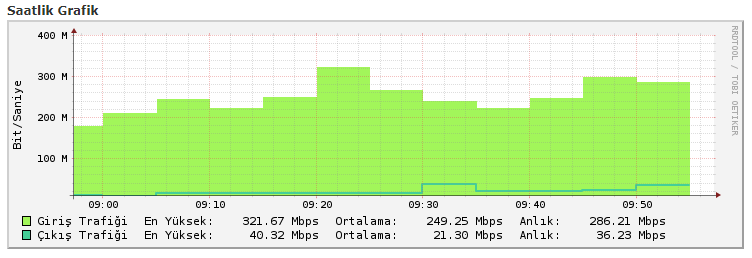 Günlük Grafik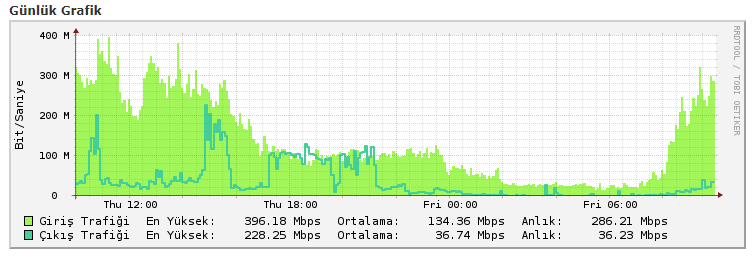 Haftalık Grafik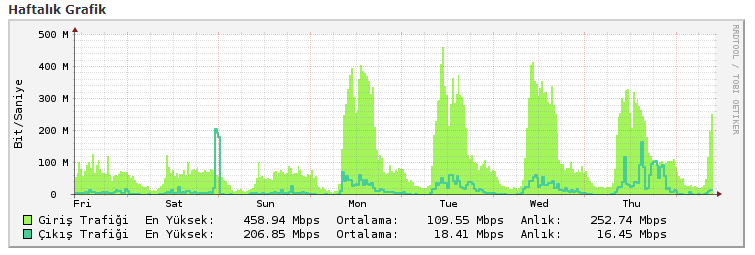 Aylık Grafik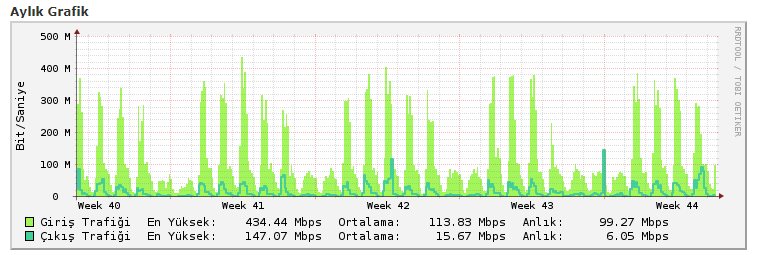 Yıllık Grafik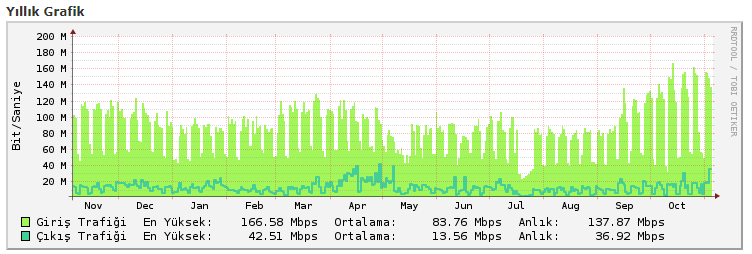 Batman Üniversitesi Batı Raman Kampüsü Bps İstatistikleri (450 Mbps)Saatlik Grafik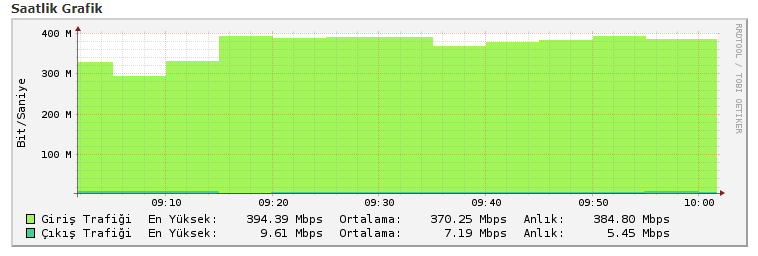 Günlük Grafik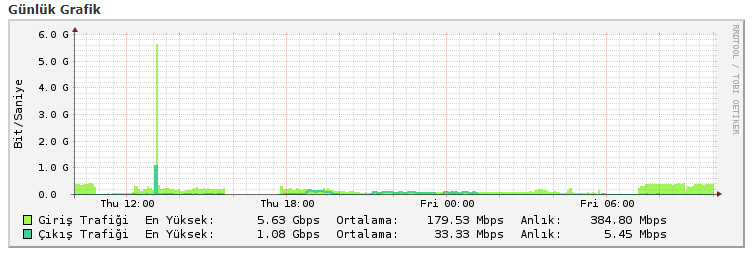 Haftalık Grafik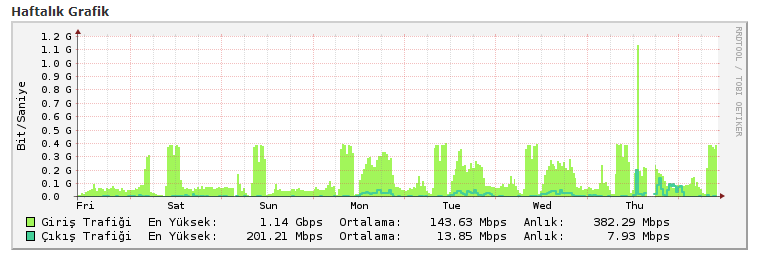 Aylık Grafik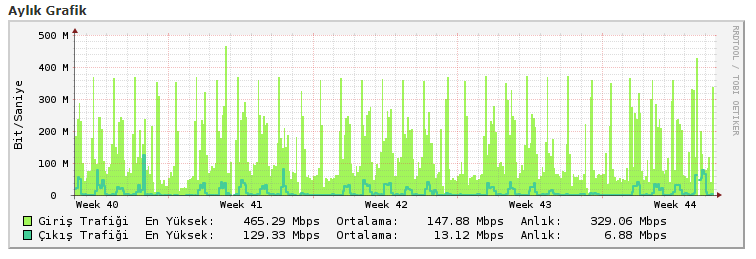 Yıllık Grafik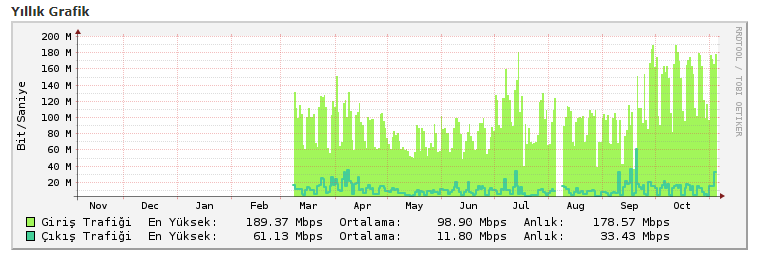 Arıza Kayıt SayısıÇözülmüş Arıza Kayıt SayısıÇözülmeyen Arıza Kayıt Sayısı102998742FAALİYET TÜRÜSAYISISempozyum ve Kongre1Konferans-Panel-Seminer (Portal Yönetici Eğitimi ve Siber Güvenlik Semineri)-Açık Oturum-Söyleşi-Tiyatro -Konser-Sergi-Turnuva1Teknik Gezi-Eğitim Semineri (ISO27001 Bilgi Güvenliği Yönetim Sistemi Farkındalık Eğitimi)-